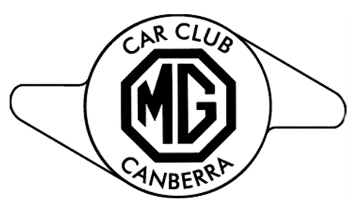 MG Car Club Canberra Inc Monthly Meeting Minutes – 8 June 2023President: Debbie Whitfield (DW), Vice President and Motorsport: Kent Brown (KB); Treasurer: Brian Calder (BC), Secretary & Library: Ewan Ward (EW), Committee & Social: Peter Dalton (PD), Committee & Communication: Malcolm Robertson (MR), Committee: Vacant.ItemMinutes1. OpeningMeeting Opened: 7:55 pmMeeting chaired by: DW
Apologies: Simon Braun, Trevor & Pauline Finklaire, Tony & Eda McGloughlin, Jan Kirk, Bruce & Marg Murray.18 members present.2. PresentationYouTube videos “The History of MG Part 1” and “The History of MG Part 2”; introduced by BC3. Confirm MinutesDiscussion / Amendments: NILConfirmation of Minutes Moved by: BCSeconded by: Kerry McDonaldCarried.4. Matters Arising / OngoingNIL5. President’s ReportA big thank you from the Committee and me to all members who have responded to our membership renewal program this year using the “Jotform” system.  It seems to have worked really well and many of you have commented on how easy it was to use.  I was especially pleased with your responses to the questions asked about how you would like to contribute to the running of our Club and what suggestions you have for changes or improvements.  We will summarise these in a future Communique and work out how to pick out the best of your ideas and implement them.I’m pleased to report that the new regional manager of Shannons, Stephanie Shaw has agreed to come to a future Club meeting, and that Shannons has agreed to be a major sponsor of our September/October Rally – The Canberra MG Rally 2023.At our last Committee meeting, we decided to continue our support to Daydream Machine as the Club Community Support organisation for FY23-24.  Thank you to Trevor Finklaire for nominating this wonderful organisation again. We also agreed that our Annual Presentation Dinner will be held at the Canberra Golf Club in Yarralumla again, this year on Friday 25 August.  Please mark your diaries and we will be providing more information on timing and costs in the next Communique.6. Treasurer’s ReportAs tabled.7. Secretary’s ReportMembershipExcellent response to our new on-line Membership Renewal Form.  As at end-May, 91 returns had been received.For those that haven’t yet responded, please take a few minutes to click on the link in your email to open your pre-filled form on-line, and review / amend / or complete the information in the form.If you didn’t receive an email, or simply can’t find it, please contact me and I will resend.CorrespondencePeter Cribb from MGCC Geelong, who is organising a tour to Canberra in November, will be visiting Canberra this weekend.If you are interested in meeting Peter, please join me for Sunday Breakfast at the NMAWe have received a donation of two bound copies (done in 1975) of the TA Handbook.  Interesting reading if nothing else.Received a Letter of Appreciation sent to the Secretary 2023 Natmeet from Foodbank thanking the MG Community for the donation of funds raised at the recent National MeetingMonthly meeting schedulePlease note that next month’s meeting will be held on Thur 6 July commencing at 7:30 pm.Thereafter, the monthly meeting will revert to the normal 2nd Thursday of the month, but commencing at 7:30 pm8. Motorsport CoordinatorKB advised that it is likely that a private meeting will be conducted at Wakefield Park in October and that the track may be reopened by Nov 23 following resurfacing works.9. Social CoordinatorVery successful Autumn Weekend Away 19-21 May to Tumut and Batlow Cider Festival.Club Monthly Run - Sunday 16 July to Captains Flat HotelClub Annual Presentation Dinner - Friday 25 Aug 23 at Canberra Golf ClubPeter Dalton is seeking feedback from members for the next weekend away – coast or bush?10. Display Events / WorkshopBattle of Waterloo display - Sunday 18 June at the Spanish – Australian Club in Narrabundah from 10 am. Call for Perpetual Trophies to be returned at the next Monthly Meeting in advance of the Presentation Dinner.11. Web Master / CommuniquePlease refer to the website for the latest Event information, photos from recent events and other Club information12. CACTMCReport that CACTMC CRS Registrar had received an official complaint from Access Management about blank inspection forms being signed/stamped by registrars/inspectors and passed to vehicle owners for use with rego renewals.Reiterate that every vehicle must be physically inspected by the Club registrar for CRS rego renewal. It is a legal requirement of renewal for the details of the vehicle and owner’s membership to be verified by the Club registrar.13. Natmeet 2024 Natmeet Tamworth NSW 29 March – 2 April – Celebrating 100 years of MGLooking for a MGCC Canberra Natmeet representative14. LibraryNSTR15. Canberra MG Rally 2023Special Registration Options for MGCC Canberra members:Option 1 – Full RegistrationOption 2 – Part registration – all except NMA Dinner, $70 for first registrant and $50 for additional registrantsOption 3 – Part registration – NMA Dinner only, $80 pp.For Options 2 & 3, please send your remittance to the MGCC Account, with your SURNAME and RALLY OPTION 2 or RALLY OPTION 3 in the description.16. RegaliaNSTR17. EnvironmentNSTR18. Any New Cars?NIL19. Any Restoration News?NIL20. Any Good Service?NIL21. Other BusinessNIL22. Next MeetingThursday 6 July23. Meeting Closure & Supper9:05 pm